MUNICIPIO DE CARATINGA/MG - Extrato de Resultado – Pregão Presencial Registro de Preço 118/2021. Objeto: Contratação de empresa especializada para o fornecimento de peças manutenção dos aparelhos, para atender as necessidades Centro Odontológico e Unidades Odontológicas de PSFs, conforme solicitado pela Secretaria Municipal de Saúde. Vencedor com menor preço: ODONTO RAMOS COMÉRCIO E SERVIÇOS EIRELI - EPP – Valor global R$ 179.614,00 (cento e setenta e nove mil seiscentos e quatorze reais); Caratinga/MG, 27 de outubro de 2021. Bruno Cesar Veríssimo Gomes – Pregoeiro. 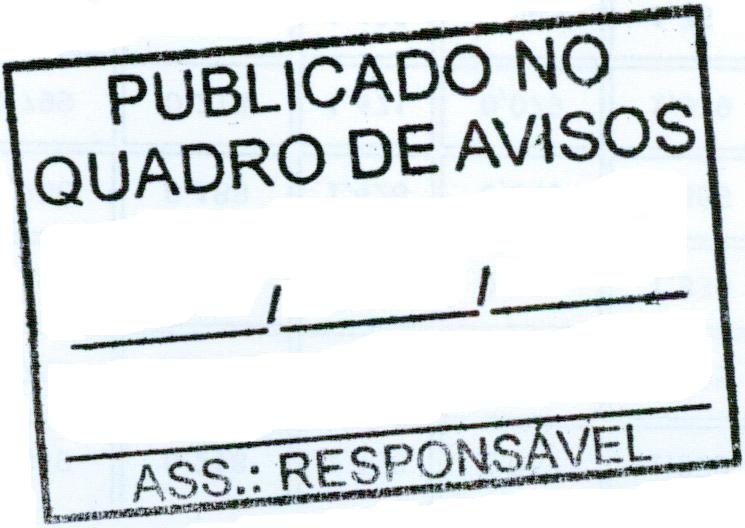 